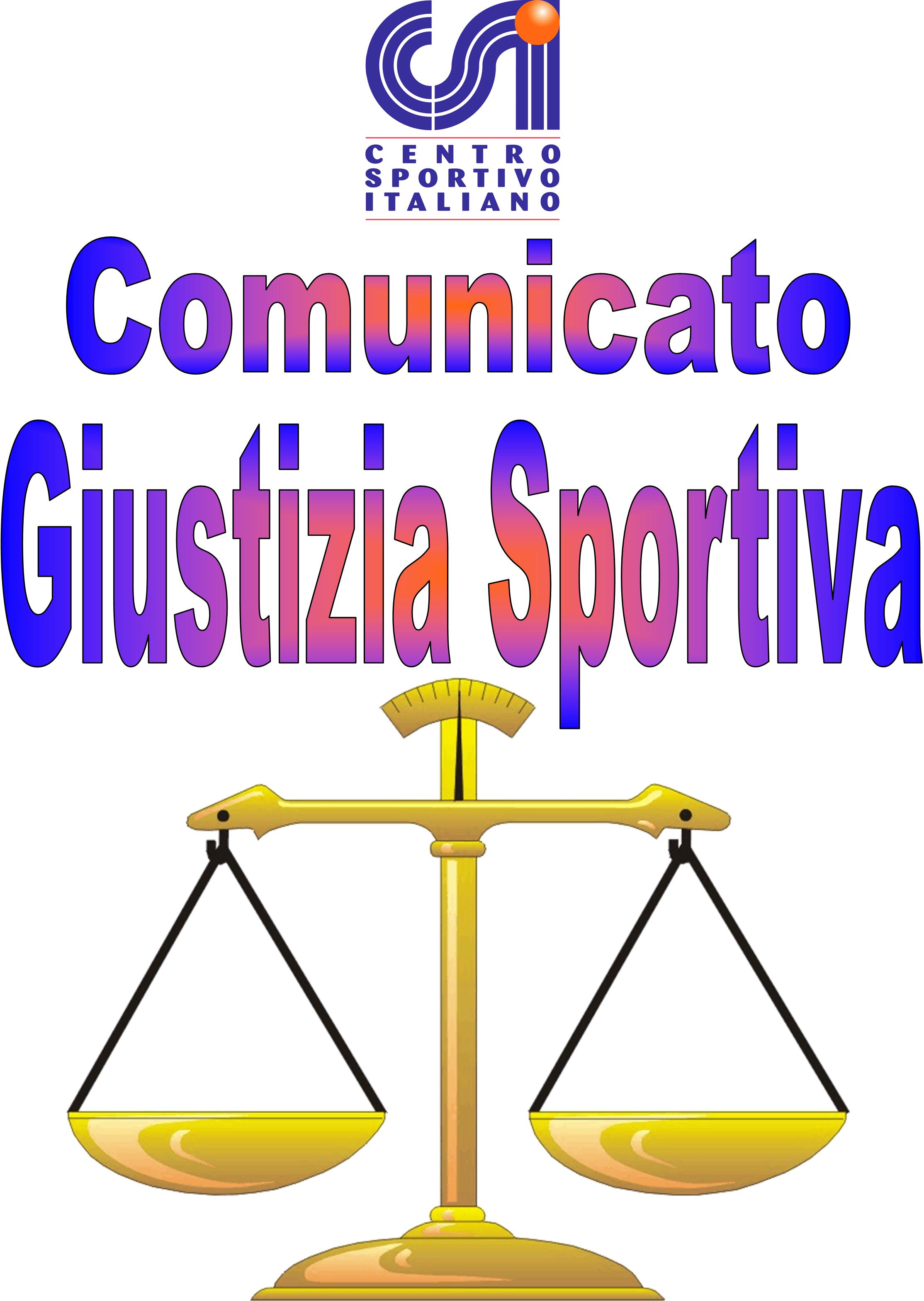 Comunicato Ufficiale nr. 22 – 21.03.2016                                     Calcio a 5 Terni LeagueRISULTATI CALCIO A 5SERIE APROVVEDIMENTI DISCIPLINARI CALCIO A 5 GIOCATORI AMMONITINominativo:                                                                                                      SocietàMarco Fornelli                                                                                              Goldbet B.B Milf Lorenzo Carrino                                                                                            Papa BoysSimone Verde                                                                                                Ares Ca5 GIOCATORI ESPULSINominativo:                                 turni di squalifica                                        SocietàFrancesco Provvedi                                    1                                                 A.S.B Cantine Aperte( Condotta Protestatoria).  SERIE BPROVVEDIMENTI DISCIPLINARI CALCIO A 5 SERIE BGIOCATORI AMMONITINominativo:                                                                                                      SocietàMirko Buscella                                                                                                Borus SnaiLuca Galli                                                                                                        Centro Tim Luca LuziEmanuele Pani                                                                                                 White DevilsGIOCATORI ESPULSINominativo:                                 turni di squalifica                                        SocietàRaffaele Marigliano								Perticara ClubSqualifica a tempo di mesi 4 (fino al 18/07/2016) a seguito di episodi di violenza nei confronti di ufficiali di gara con danni modesti alla persona.  SERIE C GIR.APROVVEDIMENTI DISCIPLINARI CALCIO A 5 SERIE C GIR.AGIOCATORI AMMONITINominativo:                                                                                                      SocietàDaniele Romani                                                                                          Caffè VillagloriGianni Quirini                                                                                             Conad ArcaAlessandro Proietti                                                                                      Conad ArcaDayvson Santos Barreto                                                                              Time Out FutsalGIOCATORI ESPULSINominativo:                                 turni di squalifica                                        SocietàDaniele Settimi                                          2                                                  Caffè Villaglori(Espressioni Offensive nei confronti dell'ufficiale di gara).Claudio Sabbatucci                                    3                                                  Conad Arca(Somma di ammonizioni; Espressioni minacciose ed intimidatorie nei confronti dell'ufficiale di gara).SERIE C GIR.BPROVVEDIMENTI DISCIPLINARI CALCIO A 5 SERIE C GIR.BGIOCATORI AMMONITINominativo:                                                                                                      SocietàJacopo Costantini                                                                                        Vinitaly Futsal Tommaso Vichi                                                                                            Tranneusai F.CGIOCATORI ESPULSINominativo:                                 turni di squalifica                                        SocietàAlessandro Dominici                                     3                                                    Tranneusai F.C( Somma di ammonizioni ; espressioni offensive nei confronti dell'ufficiale di gara).Mirko Massarelli                                      2                                                     Leicesterni City F.C( Espressioni offensive nei confronti degli ufficiali di gara ).Comunicato Ufficiale nr. 22 – 21.03.2016                               Calcio a 8 Terni LeagueRisultati  CALCIO A 8PROVVEDIMENTI DISCIPLINARI CALCIO A 8GIOCATORI AMMONITINominativo:                                                                                                      SocietàMatteo Carloppi                                                                                          Goldbet B.B MilfAlessandro Ceccobelli                                                                                A.C.F Mouhssin El Hariri                                                                                     A.C.F  Manuel Ricci                                                                                              A.C.F  Mirko Falchi                                                                                               Clinica Iphone AxNFrancesco Fiorilli                                                                                        Asppico CalcioGIOCATORI ESPULSINominativo:                                 turni di squalifica                                        SocietàAldo D'alessandro                                     1                                                 Triola Sport Clinic(Bestemmie, linguaggio Blasfemo ed espressioni contrarie alla morale ). Bruno Roberto Schiaroli                            3                                                 Asppico Calcio(Bestemmie, linguaggio Blasfemo ed espressioni contrarie alla morale; espressioni offensive e minacciose nei confronti dell'ufficiale di gara ).                                                                                                                  Il Giudice sportivo    294 Clinica Iphone AxN – Iride Francia Vittoria1 - 3297 Ares Ca5 – A.C Denti4 - 3 V.P.D300 Acqua & Sapone – A.S.B Cantine Aperte7 - 4302 Goldbet B.B Milf – Papa Boys4 - 7 V.P.D289 Atletico Brodolini – Centro Tim Luca Luzi10 - 4 V.P.D296 White Devils – Liverpolli F.C13 - 6 V.P.D301 Black Hats – Borus Snai6 - 2 V.P.D304 Perticara Club – F.C POV Cesure8 - 4291 Dream Team -Caffè Villaglori2 - 4 V.P.D293 Conad Arca – Time Out Futsal8 - 6 V.P.D299 New Team - Panzathinaikos2 - 4303 Flash Team – A.C Pikkia13 - 0290 Deportivo  – New Terni6 - 4292 Arcistufo F.C – Hammers Avis Terni17 - 8295 Tranneusai F.C – Leicesterni City F.C4 - 4 V.P.D298 Real Brodolini – Vinitaly Futsal5 - 5 V.P.D101 Gunners Figt – A.C.F  La Stella2 - 2 V.P.D102 Black Hats – Goldbet B.B Milf3 - 3 V.P.D103 Triola Sport Clinic – Asppico Calcio1 - 1 V.P.D104 I Predatori Del Drink Team – Advice Me F.C11 - 1105 West Tern – Clinica Iphone AxN2 - 2 V.P.D